Koordynator Erasmusa w Instytucie Historii - dr Piotr DerengowskiPODANIESzanowny Panie Koordynatorze,Zwracam się z prośbą o umożliwienie mi studiowania w roku akademickim …….……………. w uczelni partnerskiej Instytutu Historii Uniwersytetu Gdańskiego (wskazanej poniżej) w ramach programu mobilności zagranicznej studentów Erasmus Plus). Proszę o uwzględnienie mojej kandydatury w procesie kwalifikacyjnym.Dziękuję Uwaga bardzo proszę o wypełnienie podania –komputerowo, wydrukowanie dwustronnie 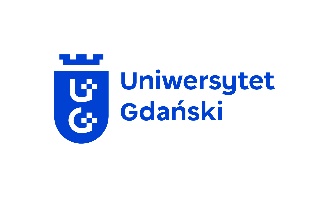 PODANIE O WYJAZD NA STUDIA ZAGRANICZNE ERASMUS+ DLA STUDENTÓWINSTYTUTU HISTORII  (dotyczy kierunków: historia, krajoznawstwo i turystyka historyczna, niemcoznawstwo)I. Dane osobowe studenta/KI – kandydata/KI do wyjazduI. Dane osobowe studenta/KI – kandydata/KI do wyjazduI. Dane osobowe studenta/KI – kandydata/KI do wyjazduImię i nazwisko:Kierunek i rok studiów (na dzień składania podania):I stopnia                                                II stopnia Właściwe podkreślić I stopnia                                                II stopnia Właściwe podkreślić [   ] stacjonarne                    [    ] niestacjonarne[   ] stacjonarne                    [    ] niestacjonarneWpisany/-a na semestr:Nr albumu:Uwaga! O podanie poniższych informacji o wpisie na semestr studiów i o średniej proszę poprosić pracownika Dziekanatu:[Wypełnia pracownik Dziekanatu] – może być odręcznieUwaga! O podanie poniższych informacji o wpisie na semestr studiów i o średniej proszę poprosić pracownika Dziekanatu:[Wypełnia pracownik Dziekanatu] – może być odręcznieUwaga! O podanie poniższych informacji o wpisie na semestr studiów i o średniej proszę poprosić pracownika Dziekanatu:[Wypełnia pracownik Dziekanatu] – może być odręcznieAktualny kierunek i semestr studiów – wpis (na dzień wypełnienia formularza):Aktualny kierunek i semestr studiów – wpis (na dzień wypełnienia formularza):Średnia ocen z sem. zimowego 2019/20lub wypadku studentów I roku magisterskich średnia z dyplomu licencjackiegoŚrednia ocen z sem. zimowego 2019/20lub wypadku studentów I roku magisterskich średnia z dyplomu licencjackiegoImię i nazwisko pracownika Dziekanatu (pieczęć), podpis, data:Imię i nazwisko pracownika Dziekanatu (pieczęć), podpis, data:II Wybór uczelni partnerskiej(Proszę wskazać uczelnię/-e partnerskie, o wyjazd do których Pani/Pan się ubiega według kolejności Pani/Pana priorytetów. Jako pierwszą proszę wpisać uczelnię partnerską, do której najchętniej chciałaby Pani/Pan wyjechać). Proszę także wskazać preferowany okres mobilności (rok, sem. zim., sem. letni):1.2.3.III  Znajomość języków obcychIII  Znajomość języków obcychProszę przedstawić wykaz dokumentów, które Pani/Pan dołącza na potwierdzenie znajomości języka obcego (uwaga, przedstawienie dokumentów dotyczących języka wykładowego uczelni partnerskiej jest obowiązkowe):Proszę przedstawić wykaz dokumentów, które Pani/Pan dołącza na potwierdzenie znajomości języka obcego (uwaga, przedstawienie dokumentów dotyczących języka wykładowego uczelni partnerskiej jest obowiązkowe):językDokumentIV uzasadnienie: proszę krótko uzasadnić podanie (wskazać motywację do wyjazdu, plany naukowe, dotychczasowe osiągnięcia)W tej części można zwięźle uzasadnić podanie poprzez wskazanie motywacji do wyjazdu. Można także wymienić osiągnięcia mające znaczenie w toku oceny Kandydata oraz przedstawić swoje plany naukowe lub zawodowe. Proszę nie przekraczać przewidzianego miejsca (maksymalnie do końca str 3 podania)